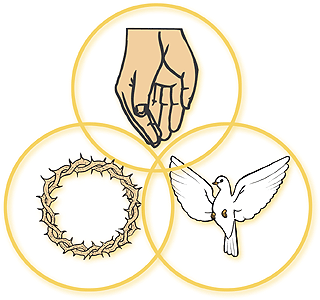 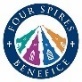 St Peter, Raunds ChurchwardensMike Turner   Tel. 623289, Andrea Haseldine   Tel. 624644Today   3pm Service for All Ages with Holy Communion and baptismThis weekMonday          Funeral – Rita ChantrellTuesday      Wednesday    3:15pm Drop In    
Thursday        8:50am Collective Worship in St Peter’s Academy                Friday 	           10am-12noon Coffee Morning in the Enterprise Centre  
           12:20pm Culture & Ethics Club – Manor School                       Saturday                               Sunday           10am Morning Worship   
                       All Hallows, HargraveChurchwardens Savitri Pollard   Tel. 626960, Helen Parry   Tel. 622959Today:    10am Holy CommunionThis Week  Monday        Tuesday       7:30pm Homegroup at XanaduWednesday  Thursday      Friday          Saturday    Sunday       10am Morning WorshipNativity of blessed virgin Mary, Ringstead Churchwardens Cliff Harris   Tel. 625126, Rosemarie Coles   Tel. 624262  Today:   10am  Morning Worship  This week   Monday      10:25am Collective Worship in church  Tuesday                   Wednesday                 Thursday     10:30am Collective Worship in school  Friday                                             Saturday      Sunday     10am Service for All Ages St Laurence, Stanwick  Churchwardens                                            Lisa Adair   Tel. 778967, Sam Chambers   Tel. 623855 Today:   9:30am Café Church This Week Monday         Tuesday        4pm to 5.30pm Bell ringing practice                                                              Wednesday    Thursday      9:30am Little Treasures                       Friday         6:30pm Stanwick Youth Group                       Saturday                              Sunday        10am Holy Communion
  
       